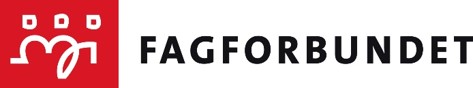 Årsberetning 2020forFagforbundet 143Behandlet av årsmøtet den …27.01.21…………..Innledning	2Styret har i perioden hatt følgende sammensetning:	2Representanter til forbundsregionens representantskap/regionsmøte	4Representanter til LO lokalt (gjelder ikke for Oslos fagforeninger)	4Valgkomitéen	4Revisorer	4Kontorforhold	4Ansatte	4Andre eiendeler	5Beskrivelse av fagforeningens organisasjonsområde - medlemmer og tillitsvalgte fordelt på tariffområder	5Medlemmer uten tariffavtale	6Fagforeningens klubborganisering hos ulike arbeidsgivere	6Koordineringsledd	6Medlemsutvikling	6Møtevirksomheten	7Utvalgenes virksomhet	8Ungdomsutvalget	8Pensjonistutvalget	8Seksjonsstyret for yrkesseksjon helse og sosial	8Seksjonsstyret for yrkesseksjon kontor og administrasjon	8Seksjonsstyret for yrkesseksjon samferdsel og teknisk	8Seksjonsstyret for yrkesseksjon kirke, kultur og oppvekst	9Øvrige utvalg i fagforeningen	9Fagforeningens aktiviteter og utfordringer på kort og lang sikt	9Målsettinger og planer i perioden	9Heltid og likelønn	9Offentlige tjenester i egenregi	10Organisasjonsbygging og tariffmakt	12Fag-, yrkes- og kompetanseutvikling	14Miljø og klima	16Andre lokale utfordringer	17Representasjon	17Forbundsregionen	17Andre utvalg	18Kurs og konferanser	18Fagforeningens anvendelse av organisatorisk frikjøp/ «spleiselag»	19InnledningVi hadde store planer med mange arrangement i samarbeid med Fagforeningene i Gardermoenregionen.Det begynte i januar med tema kveld «Trusler om vold og netthets på arbeidsplassen» i samarbeid med Utdanningsforbundet og fagforeningene på øvre. Her var det 80-90 påmeldte. Årsmøte ble avholdt 29.01.20. 40 medlemmer og 2 gjester til stede og vi serverte pizza. I februar arrangerte Gjerdrum «Håndtering av utagerende barn» dette også et felles arrangement.Tom Villåsen, vår nye frikjøpte tillitsvalgte i 30 %, skulle i mars deltatt på skolering for hovedtillitsvalgte, men dette ble avlyst på grunn av Covid-19.Elin Sørensen har representert oss i LO. Vært på møte med «Framtidens Arbeidslivs poletikk» og Handlingsprogrammet for LO`s lokalorganisasjonDet ble avholdt Teams møte med Sparebank 1,tema reiseforsikring og innboforsikring.Vi skulle ha arrangert kurs i kommunikasjon her i Eidsvoll, men dette ble avholdt som et Webinar i stedet. Foredragsholder Johnsen?Til fagforbunds uka i våres ble det innkjøpt Flax lodd til alle medlemmene, disse ble sendt ut sammen med et informasjons skriv.Hanna Hopfgarten, som ble valgt til ungdomstillitsvalgt og Fane 2 ansvarlig, sluttet i Eidsvoll kommune 1. juli. Etter det har vi ikke hatt ungdomstillitsvalgt. Leder, Ragnhild Oppegaard, tok over oppgaven som Fane 2 ansvarlig til neste årsmøte. Hun har vært på et kurs i Oslo og har ellers fått mye hjelp av forhenværende Fane 2 ansvarlige; Hans Petter Sveen.Elin Sørensen var i år med LO-patruljen ut på arbeidsplass besøk, bl.a. til renseanlegget i EidsvollStyret og klubbstyret hadde sommeravslutning hjemme hos Berit Smedsrud med grilling.  Fagforbundet Ullensaker avholdt Fase 1 opplæring på Sanner Hotell. Vår opplæringsansvarlige var med som kursholder og fra oss var 3 påmeldte men kun en tillitsvalgt møtte.Det har blitt avholdt politisk dialog møte med alle partier i samarbeid med alle fagforeningene i Eidsvoll kommune.Ellers har vi dessverre måtte avlyse pensjonistturen, reketuren, julebordet og tillitsvalgtsamlinger i år på grunn av Covid-19. I og med julebordet med merkeutdeling til 40 og 25 års jubilanter ikke ble gjennomført, fikk alle et blomstergavekort og nålen tilsendt i posten før jul. Det var tre medlemmer på Vilberg Helsetun som fikk besøk av et styremedlem, de fikk overrakt nål og blomsteroppsats. Noe de satte stor pris på.Det var planlagt mange arbeidsplass besøk, men dette har blitt redusert betraktelig, men medlemsmassen har likevel økt bra.Dette året har gitt oss mange nye erfaringer innen bruken av det digitale verktøyet som finnes. De fleste møter med region Viken har foregått på Teams, leder og nestledersamlinger og representantskapet er noen eksempler.I november skulle vi arrangere styre og tillitsvalgt seminar for Gardermoenregionen på Sanner hotell, men på grunn av Koronaen måtte vi avlyse det. I og med rommene var bestilt gjennomførte Fagforbundet Eidsvoll sin budsjett og handlingsplanskriving.Styret har i perioden hatt følgende sammensetning:Fagforeningens hovedtillitsvalgtfrikjøp i 2020:Representanter til forbundsregionens representantskap/regionsmøte 	Til Fagforbundet Viken sitt Representantskap/regionmøte har fagforeningen hatt følgende representanter:Ragnhild OppegaardBjørg StenbergElin SørensenArnfinn HjellRepresentanter til LO lokalt (gjelder ikke for Oslos fagforeninger) Elin SørensenGøril TidemValgkomitéenValgkomitéen i henhold til vedtektene har bestått av:Revisorer Til å revidere fagforeningens regnskap, har det vært følgende revisorer og vara:1: Ole-Kristian Hoel2: Bjørg SakserudVara: Wenche G. HaugenKontorforholdStort kontor med tre arbeidsplasser, nye hev/senk pulter og tilgang til PCer. En mobiltelefon som arbeidsgiver betaler, møte bord til 4 personer.AnsatteHar fagforeningen egne ansatte? Beskriv eventuelt stillingsstørrelse og tildelte   arbeidsoppgaver.ØkonomiKonto 7730 - Profilartikler  - er det et overforbruk  i hht. budsjett, årsaken til dette er at det er kjøpt inn t-shirter og jakker til alle tillitsvalgte. Konto 7724 - Pensjonist-tur - Det ble kjøpt inn flaxlodd til alle medlemmene som ble fordelt på pensjonistutvalget, og konto 7778 - Trivsel/arb.miljøtiltak medlemmer.Konto 7778 - Det er overførte «ikke brukte midler» for pensjonistutvalget            kr 36.500,-.Konto 7760 – Klubben Eidsvoll, det er overført «ikke brukte midler» kr 20.000,- Konto 7792 - Seksjon for helse og sosial , det er overført «ikke brukte midler» kr 3000,- .  Dette er midler som ikke er brukt i 2020, men lagt inn i budsjettet i 2021. (dette gjelder knt.7778,7760 og 7792). Konto 5010 Frikjøp – her er all frikjøp ført , da alt frikjøp blir fakturert av kommunen. Konto 6810/6850 PC/dataprogram/lisenser, er det et lite overforbruk på, da det er kjøpt inn pc/dataprogram/lisenser til fane 2  ansvarlig og kasserer(regnskapssystem, da det gamle ikke lenger var oppegående).Det gir et overskudd på kr 247.270,14 mot et budsjettert underskudd på kr 180.000,-. Dette skyldes i hovedsak økt kontigentinnbetalinger og reduserte utgifter som følge av at planlagte aktiviteter ikke har latt seg gjennomføre på grunn av Covid 19.Angående budsjett og regnskap vises det til egen sak i årsmøtet. Andre eiendelerBeskrivelse av fagforeningens eiendeler (hytter/feriehjem, aksjer i eiendom, aviser, stiftelser og lignende redegjøres for.3 Ipader, 2 mobiltelefoner, 2 laptoper.Beskrivelse av fagforeningens organisasjonsområde - medlemmer og tillitsvalgte fordelt på tariffområderFagforeningen har per 31.12.2020 medlemmer innenfor følgende tariffområder:Rapporten tas ut på kode AG-R9011 i fane 2Medlemmer uten tariffavtaleFagforeningen har per 31.12.2020 medlemmer hos følgende arbeidsgivere uten tariffavtale:Rapporten tas ut på kode AG-R 9012Fagforeningens klubborganisering hos ulike arbeidsgivere(jfr. vedtektenes § 11.7).Årsberetning for Klubben Eidsvoll kommune 2020. Styret har i perioden bestått av;Leder: Gøril TidemKasserer: Berit SmedsrudSekretær: Kent AuneStyremedlemmer: Tom Villåsen, Hans-Petter Martinsen og Elin Sørensen.Vi har i løpet av året hatt fler styremøter i klubben, noen på nett, men de fleste har vi fått holdt fysisk. Året begynte bra, vi hadde booket mange gode foredragsholdere. Mange av disse i samarbeid med de andre fra Fagforbundet på øvre Romerike. Da landet ble stengt ned i mars, måtte vi utsette det meste av programmet vårt. Vi var heldige å få det meste flyttet. Men dessverre ble dette mer langvarig enn vi hadde trodd. Elin Bodin som vi skulle ha hatt i våres, ble flyttet til september, men måtte dessverre avlyse henne, ikke alt vi kan ta på nett/webinar. Men foredraget om kommunikasjon, med Oddvar Johansen fikk vi etter vært gjort om til ett webinar. Oddvar Johnsen kastet seg rundt og laget to webinar til oss. Det er blitt jobbet mye med lønnsforhandlinger, styret har sammen med forhandlingsutvalget brukt mye tid til dette. Vi jobber for å få flere underklubber i kommunen. Hjelper til der vi kan og tilbyr oss å være med på lokale klubbmøter.Styret i Klubben EidsvollReferent Elin Sørensen.KoordineringsleddBeskrivelse av fagforeningens deltakelse i koordineringsledd (jfr. vedtektenes § 12).Gøril Tidem sitter i koordineringsledet for Rekovery AkademietRagnhild Oppegaard sitter i koordineringsleddet for Villa SkaarMedlemsutvikling Fyll inn i skjemaet: Beskriv fagforeningens arbeid for å sikre oppnåelse av vervemålet.Arbeidsplassbesøk, være synlige.Beskriv fagforeningens rutiner som skal bidra til å hindre at medlemmer melder seg ut. Ta kontakt med dem når vi har fått utmelding og ellers være synlige og på tilbudsidenBeskriv arbeidet med å verve, aktivisere og beholde unge medlemmer, herunder også studenter, elever og lærlinger: Har prøvd å avholde aktiviteter for de unge, men liten eller ingen respons og da vi ikke har ungdomstillitsvalgt for tiden er det vanskelig.MøtevirksomhetenÅrsmøtet ble avholdt 29.01.2020 I Eidsvoll Rådhus, kommunestyresalen (dato og sted) og behandlet følgende saker:Frikjøp av leder, opplæringsansvarlige, Fane 2 ansvarlige og kassererInnkommende sakerSolidaritetstillskudd kr 12.000 til Fagforbundet sin BarnebyOm disponering av vedtatt budsjettDet er avholdt 10 styremøter. Styret har behandlet 60 saker.Styret har behandlet xx rundskrivBeskrivelse av saker som har vært tidkrevende:Andre møter /samlinger i fagforeningens regi:(for eksempel samlinger for hovedtillitsvalgte, plasstillitsvalgte etc.)Sosiale aktiviteter: Avlyst på grunn av KoronaenUtvalgenes virksomhetUngdomsutvalgetUtvalgets sammensetning: Ungdomstillitsvalgte sluttet 1. juli 2020Det er avholdt 0 møter og behandlet 0 saker.Beskrivelse av gjennomført aktivitet i henhold til egen handlingsplan: Pensjonistutvalget Årsmelding for Pensjonistutvalget 2020(gjelder perioden frem til 01.12.20)Utvalgets sammensetning:	Vidar Fosshaug, leder				Odd H. Gran, nestleder				Liv K. Gran, styremedlem				Henning Alm-Hansen, styremedlemDet er i perioden avholdt 2 styremøter og som i hovedsak har vært arbeid med pensjonisttur 2020. På turen i 2019 ble det foretatt en spørreundersøkelse om fremtidige turer. Det fremkom 27 forslag som også omfattet turer over flere dager og at det var ønske om mer enn en tur i året.På styremøtet i februar ble det besluttet å gå videre med de turene som fikk flest stemmer. Det var behov for noen avklaringer med vår turoperatør. I mars ble Norge rammet av Covid 19 og dette satte inntil videre en stopper for tur som følge av de restriksjoner myndighetene satte overfor turoperatøren vår. Tur skulle vurderes på nytt så fort situasjonen tillot det. Det ble bare en kortvarig bedring og en tur kunne ikke gjennomføres.Som følge av dette ble det bestemt av styret at alle medlemmer skulle få en liten påskjønnelse i disse vanskelige tidene og det ble innkjøpt flakslodd til alle medlemmene. Det var 339 pensjonister som fikk lodd og beløpet kr 8.475,- ble belastet pensjonistturen.I 2020 fikk vi tilskudd fra sentralt hold  på kr 16.600,- for 332 pensjonister. Beløpet inngår i de midlene vi hadde til disposisjon for 2020. Det er følgelig kr. 36.500,- av årets bevilgning som ikke er benyttet og som vi har søkt om å få overført til 2021.Utvalget har utarbeidet handlingsplan for 2021.Utvalgets leder og nestleder møter på fagforeningens styremøter. I 2020 er det restriksjoner som har gjort at nestleder ikke har blitt innkalt på alle møtene.Leder er valgt inn i kommunens eldreråd og nestleder er vararepresentant for han.Seksjonsstyret for yrkesseksjon helse og sosialSeksjonstyret for yrkesseksjon helse og sosialUtvalgets sammensetning: Leder Aase Fosshaug                                                      Nestleder Kristin Hoel Trandum                                                     Styremedlemmer Ingun Chr. Kjelland, Monica S. Sørgården,  Ragnhild OppegaarDet er i år ikke vært samlinger fysisk på øvre i seksjon pga corona situasjonen. Medlemer har fått tilbud digitalt til å delta på kurs.Handlingsplan for seksjonen videreføres  til neste år.Seksjonsstyret for yrkesseksjon kontor og administrasjonSeksjonsstyret har bestått av:Leder:		Berit Elisabeth SmedsrudNestleder:;	Anneth WingerDet som er blitt gjort i seksjonen er:Årsmøte -  ingen møtt.Det har ikke vært store aktiviteten i seksjonen i og med at vi har hatt en pandemi som har herjet i store deler av året. Så vi har ikke kunnet planlegge noen møter/samlinger pga. Coid-19.Medlemmene i seksjonen har fått oversendt informasjon forløpende som har kommet sentralt fra.Seksjonsstyret for yrkesseksjon samferdsel og tekniskUtvalgets sammensetning: Leder Tom Villåsen                                                Nestleder Arnfinn HjellDet har vært liten aktivitet i 2020 på grunn av korona.Det er avholdt 0 møter og behandlet 0 saker.Yrkesseksjonen har egen handlingsplan.Seksjonsstyret for yrkesseksjon kirke, kultur og oppvekstStyre i yrkesseksjon kirke kultur og oppvekst har i perioden bestått av;Elin Sørensen, lederMonica Stensrud, nestlederBjørg Tømmerbakk, styremedlem.Årsmøte ble avholdt i januar.Styret har i perioden avholdt 6 styremøter. Det har vært noen samarbeidsmøter med Fagforbundet Ullensaker, vi skulle arrangere et felles medlemsmøte, med foredragsholder, men dette ble avlyst på grunn av korona situasjonen. Barnehagedagen ble markert 13.mars.De fleste arbeidsplassene i seksjonen har fått arbeidsplassbesøk, noen av barnehagene har også fått besøk på personalmøtet sitt.Ellers har leder deltatt på møte som er avholdt av regionen.Barnehagene og skolene har hatt medlemsmøter/klubbmøter.Vi har jobbet mye med stillingsinstrukser for fagarbeider og assistenter i de kommunale barnehagene. En viktig jobb, som vi er fornøyd med.I skolen har vi jobbet mye med tema «laget rundt eleven», og dette med at fagarbeiderne forsvinner gradvis ut av skolen. På grunn av korona situasjonen, har året ikke helt blitt som vi tenkte, men føler vi likevel har fått gjort masse og fått gjennomført noe fine medlemsmøter. Øvrige utvalg i fagforeningenTittel på utvalget: (f.eks likestillingsutvalg o.l.)Utvalgets sammensetning:Vi har ikke øvrige utvalgBeskrivelse av gjennomført aktivitet i henhold til handlingsplan: Fagforeningens aktiviteter og utfordringer på kort og lang siktNå situasjonen 2020 er utgangspunktet for beskrivelsen av fagforeningens aktiviteter og utfordringer på kort og lang sikt. Målsettinger og planer i perioden Heltid og likelønn Mål 2020Alle kommuner etablerer en heltidskultur. Færre jobber deltid, og flere av Fagforbundets medlemmer har hele stillinger. Hovedoppgjøret sikrer reallønnsvekst for alle, og bidrar til å minske lønnsforskjellene. Lønnsgapet mellom kvinner og menn blir mindre. Kvinners kompetanse verdsettes høyere og gir økt lønnsmessig uttelling. Strategier Bruke trepartssamarbeidet for å få til flere hele stillinger. Utforme kravene i hovedoppgjøret 2020 på en måte som fremmer likelønn. Videreføre og forsterke arbeidet med å fjerne kjønnsbaserte lønnsforskjeller. TiltakKreve at stillinger som hovedregel lyses ut som hele, faste stillinger. Ut øking av stillinger der deltidsansatte ønsker høyere stillingsstørrelse.Fagforeningens målsetting:Ledige stillinger skal som hovedregel lyses ut som hele, faste stillingerFå økt stillingsprosent hos deltidsansatte som ønsker detteBeskrivelse av i hvilken grad målet er nådd: Det er fortsatt stor andel deltidsstillinger i kommunen. Alle ledige stillinger skal inn til ressurs og omstillingsutvalget. Representant for Fagforbundet sitter i utvalget. Sammen med arbeidsgiver sørges det for ut øking av stillingsstørrelse før utlysning hvis ansatte i avdelingene har ønsket høyere stilling. Dette skal leder sjekke ut i forkant av at det sendes inn til utvalget. Vi har oppnådd at mange ansatte har fått økt stillingsbrøk gjennom tett samarbeid med administrasjonen.Gjennomføre drøftingsmøter minst en gang pr. år vedrørende bruk av deltid og utarbeidelse av retningslinjer. Fagforeningens målsetting Drøftingsmøte i januar hvert år i møte med kommunal direktør eller personalsjef og hovedtillitsvalgte.Beskrivelse av i hvilken grad målet er nådd: Det ble ikke drøftet med  kommunaldirektør i 2020, men har vært ukentlig fokus på dette i ressurs og omstillingsutvalget. Det er jobbet jevnt med dette temaet gjennom hele året.Fremme krav etter arbeidsmiljølovens kapittel 14 for alle som har rettmessige krav i henhold til lovverket. Fagforeningens målsetting Fremme krav etter AMLkapittel 14 for de som har rettmessige krav i henhold til lovverket.Beskrivelse av i hvilken grad målet er nådd: Det er sendt inn krav for alle som har vært i kontakt med Fagforbundet, som er vurdert til å ha rettmessig krav i henhold til lovverket. Alle innsendte krav er imøtekommet av arbeidsgiver.Utfordringen Fagforbundet Eidsvoll har, er at mange ansatte ikke er klar over dette, og derfor ikke tar kontakt. Det jobbes kontinuerlig med å nå ut til de ansatte vedrørende dette.Forberede tillitsvalgte på å gjennomføre lokale forhandlinger, med sikte på å oppnå likelønn. Fagforeningens målsetting Fagforbundet Eidsvoll har opprettet et forhandlingsutvalg som står for gjennomføring av lokale forhandlinger. Beskrivelse av i hvilken grad målet er nådd:Det er oppnådd gode resultater i kapittel 3 og 5 med tanke på årets situasjon rundt lønnsoppgjøret. Fikk gjennomslag for å utjevne utilsiktede skjevheter.Det har vært lite med særskilte forhandlinger i år. I tilfeller dette er gjennomført, har forhandlingene ført til enighet mellom forbundet og arbeidsgiver.Offentlige tjenester i egenregi
Mål 2020 Bekjempe konkurranseutsetting, privatisering og sosial dumping gjennom påvirkningsarbeid, kartlegging, kunnskapsoppbygging og tillitsvalgtskolering. Rekommunalisere en større andel offentlige tjenester. StrategierSynliggjøre fordeler og muligheter med drift i egenregi.Synliggjøre kostnader og ulemper ved konkurranseutsetting og privatisering, og vise sammenhengene mellom konkurranseutsetting, sosial dumping og større forskjeller i samfunnet. Følge opp og forplikte politiske partier lokalt, regionalt og nasjonalt til drift av offentlige tjenester i egenregi. Ta initiativ til vedtak om trepartssamarbeid i kommuner og fylkeskommuner. Bruke det faglig-politiske samarbeidet til å iverksette tiltaksplaner mot sosial dumping og arbeidsmarkedskriminalitet. TiltakKreve at egenregi utredes, blant annet i forbindelse med nye anbudsrunder, og sikre ansattes lønns- og arbeidsvilkår ved konkurranseutsetting. Fagforeningens målsetting Drive alle tjenester i egen regiBeskrivelse av i hvilken grad målet er nådd: Det er lite privatisering av tjenester i Eidsvoll Kommune. Har ikke vært behov for drøfting av dette i år.Kartlegge alle tjenester i kommuner, fylkeskommuner og sykehus, og lage oversikt over hvilke tjenester som er konkurranseutsatt. Fagforeningens målsetting:Beholde tjenester i egen regi. Tjenester i kommunen som er konkurranseutsatt pr i dag er renholdBeskrivelse av i hvilken grad målet er nådd: renhold er i egen regi, men det brukes private firma enkelte steder grunnet pandemienHa en offensiv strategi med å formidle yrkesfaglig argumentasjon for egenregi, og sikre samarbeid mellom valgte etter hovedavtalen og valgte etter vedtektene. Fagforeningens målsetting Må få yrkesseksjonene mer opp å gå. Har bedt inn yrkesseksjonslederne i regionen 2021, slik at vi blir bedre i seksjonsarbeid, og får et tettere samarbeid mellom valgte etter hovedavtalen og valgte etter vedtekteneBeskrivelse av i hvilken grad målet er nådd: målet er ikke nådd.Motvirke konkurranseutsetting og privatisering gjennom aktivt fagligpolitisk samarbeid.Fagforeningens målsetting Fagforbundet har samarbeidsavtale med AP, og jobber også tett opp mot andre partier vi ikke har avtale med.Beskrivelse av i hvilken grad målet er nådd:Har jevnlige samtaler med politikere der fokuset er å ha tjenester i egen regi, og hvorfor vi anser dette som den beste løsningen.Foreslå trepartssamarbeid som arbeidsform i omstilling og utviklingsarbeid. Fagforeningens målsetting All omstilling og utviklingsarbeid skal gjøres i samarbeid med tillitsmannsapparatetBeskrivelse av i hvilken grad målet er nådd: Det har i høst vært utredet sammenslåing av virksomheter i kommunen. Dette har vært gjort i samarbeid med tillitsvalgte med uttalelse av vernetjenestenDet er vedtatt at det skal settes i gang et prosjekt for heltidskultur i kommunen, dette skal gjøres i samarbeid med tillitsvalgte og vernetjeneste. Oppstart 2021.Det oppleves at administrasjonen i Eidsvoll kommune er flinke til å involvere tillitsmannsapparatet. Kreve tiltaksplan mot sosial dumping og arbeidskriminalitet, gjerne i samarbeid med andre LO-forbund.Fagforeningens målsetting Konkretisering av tiltaket.Beskrivelse av i hvilken grad målet er nådd:Organisasjonsbygging og tariffmakt Mål 2020Økt organisasjonsgrad i KS-området. Økt organisasjonsgrad i Spekter helse. Minst 5 prosent økning i antallet elever og lærlinger. Minst 5 prosent økning i antallet studenter. Tillitsvalgte på alle arbeidsplasser innen forbundets organisasjonsområde. Tillitsvalgte skal benytte forbundets ulike kommunikasjonsplattformer i arbeidet. StrategierBygge opp tillitsvalgtdekningen slik at alle arbeidsplasser er ivaretatt. Verve arbeidstakere med høyskole- og universitetsutdanning. Gjennomføre tillitsvalgtskolering for alle tillitsvalgte. Skolere plasstillitsvalgte som kan bistå medlemmer om aktuelle spørsmål som er viktige for Fagforbundet. Styrke Fagforbundets yrkesprofilering gjennom digitale plattformer som gjør det mulig å kommunisere med yrkesgruppene. Tillitsvalgte skoleres i kommunikasjonsarbeid, med fokus på hvordan nå ut med budskapet i digitale kanaler.TiltakBesøke alle arbeidsplasser der en har medlemmer i løpet av året. Medlemmer som ikke nås på arbeidsplassen må nås på andre måter.Fagforeningens målsetting Fagforbundet har i år invitert seg inn på personalmøtene i de ulike avdelingene i kommunen. Dette har ikke latt seg gjennomføre helt som planlagt grunnet pandemien.I tillegg har vi vært på arbeidsplassbesøk i privat sektor.Beskrivelse av i hvilken grad målet er nådd:Har fått gjennomført mange arbeidsplassbesøk, men ikke alle som var planlagt. Dette grunnet pandemien.Kartlegge vervepotensial på alle tariffområder. Fagforeningens målsetting Ha stort fokus på private barnehager, da vi der har stort vervepotensiale.I tillegg være synlige på arbeidsplassene i kommunen  og ta kontakt med nyansatte.Beskrivelse av i hvilken grad målet er nådd:Vi har ikke fått vært så synlige som ønsket i private barnehager, dette med bakgrunn i pandemien.Tillitsvalgte ute på arbeidsplassene i kommunen har vært synlige, men vi kan bli bedre på å ta kontakt når det kommer nyansatteKontakte alle nye medlemmer senest en måned etter innmelding, og alle medlemmer som melder seg ut, eller som står i fare for å bli strøket. Fagforeningens målsetting Det sendes ut velkomstbrev og informasjon om Fagforbundet Eidsvoll til alle nyinnmeldte medlemmerMedlemmer som melder seg ut ringes, etter utmeldingen er mottattBeskrivelse av i hvilken grad målet er nådd:Vi har vært flinke til å ta kontakt med både nyinnmeldte og utmeldte medlemmer. Flere av de som har meldt seg ut har oppgitt økonomi som årsak, de har ikke vært mulig å beholde. Noen av de som har meldt seg ut av andre årsaker har vi greid å beholde som medlemmer.Aktivt jobbe for å rekruttere flere arbeidstakere med høyskole- og universitets-utdanning, og gjennomføre regelmessig aktivitet på videregående skoler, fagskoler, høyskoler og universiteter i samarbeid med forbundsregionen. Fagforeningens målsetting Få flere medlemmer med høyskole- og universitetsutdannelseBeskrivelse av i hvilken grad målet er nådd:Fagforbundet Eidsvoll har siste året fått inn flere høyskole medlemmer, noe vi ser oss fornøyd med.Etablere klubber på arbeidsplassene, og sørge for at alle medlemmer har en synlig tillitsvalgt. Fagforeningens målsetting:Vi har fått flere nye tillitsvalgte i år, og har tillitsvalgte på de fleste arbeidsplasser. Det jobbes aktivt ute for å bygge klubber på arbeidsplassene.Beskrivelse av i hvilken grad målet er nådd:Vi har jobbet aktivt for å få på plass tillitsvalgte på alle arbeidsplasser. Har fortsatt noen igjen, men har kommet langt på vei med å nå målsetningen.Velge hvilke tiltak som skal prioriteres fra handlingsplanen for mangfold og inkludering for å nå målsettingen for arbeidet. Fagforeningens målsetting Konkretisering av tiltaket.Beskrivelse av i hvilken grad målet er nådd:Være synlige i sosiale medier. Fagforeningens målsetting Egen facebookside i regi av Fagforbundet Eidsvoll, avd 143Beskrivelse av i hvilken grad målet er nådd:Har en facebookside som fungerer bra. Har mange følgere av siden. Der legges det ut viktig info og nyheter fra egen forening. Har fått positive tilbakemeldinger på denne siden.Fag-, yrkes- og kompetanseutvikling Mål 2020Fagforbundet bidrar til kompetanseutvikling på arbeidsplassen. Relevant kompetanseheving gir uttelling i lønn. Rammebetingelsene for og anerkjennelsen av medlemmenes yrkesutøvelse styrkes. Økt antall læreplasser i alle sektorer. Fagforbundet er et naturlig valg for arbeidstakere med høyskole- og universitetsutdanning. StrategierBruke trepartssamarbeidet lokalt for å sikre faglig utvikling for alle medlemmer. Følge opp kompetanseplanene, sikre at disse iverksettes og kreve uttelling i lønn. Utvikle og tilrettelegge for ulike yrkesfaglige tilbud. Påvirke og bidra i tilretteleggingen for læreplasser i de enkelte virksomhetene, og følge opp Samfunnskontrakten. Videreutvikle Fagforbundets utdanningspolitikk. TiltakBistå de tillitsvalgte i gjennomføringen av drøftingsmøter med arbeidsgiver i alle tariff-områder for å utarbeide og iverksette kompetanseplaner. Fagforeningens målsetting Konkretisering av tiltaket Beskrivelse av i hvilken grad målet er nådd:’Jobbe for at flere tar fagbrev. Fagforeningens målsettingAt flertallet ute på arbeidsplassene har fagbrev eller annen formell utdanningBeskrivelse av i hvilken grad målet er nådd:Har det siste året hatt flere assistenter som har tatt fagbrev.Bidra med faglige argumenter i forbindelse med omstilling- og utskillingsprosesser. Fagforeningens målsetting Konkretisering av tiltaket.Beskrivelse av i hvilken grad målet er nådd:Samarbeide med arbeidsgiver for å øke antall læreplasser i alle virksomheter, spesielt i offentlig sektor, og bidra til at veileder har kompetanse til å gi et godt faglig opplæringstilbud til lærlingen. Fagforeningens målsetting Har jevnlige møter med politikere for å opprettholde antall lærlingplasser, da disse flere ganger er lagt inn for kutt.Beskrivelse av i hvilken grad målet er nådd:Har pr i dag greid å opprettholde antall lærlinger, og unngått kutt her.Sikre at medlemmene får faglige tilbud.Fagforeningens målsetting Vi avholder kurs i egen regi i samarbeid med fagforeningene på Øvre Romerike. I tillegg holder vi interne kurs med tema som etterspørres av medlemmerBeskrivelse av i hvilken grad målet er nådd:Har i år ikke greid å avholde alle kurs som var planlagt grunnet pandemien. Har fått gjennomfør noen via webinar.Miljø og klima Mål 2020Miljø- og klimapolitikken til Fagforbundet er kjent blant tillitsvalgte og medlemmer. Fagforbundet har kartlagt eget karbonavtrykk, og lagt fram en plan for hvordan redusere det.StrategierSystematisere og konkretisere Fagforbundets miljø- og klimapolitikk. Påvirke og bidra i tilretteleggingen for læreplasser i de enkelte virksomhetene, og følge opp Samfunnskontrakten. TiltakBruke det faglig-politiske samarbeidet til å konkretisere en offensiv miljø- og klimapolitikk. Fagforeningens målsetting Konkretisering av tiltaket.Beskrivelse av i hvilken grad målet er nådd:Påvirke arbeidet med kommunale klima- og energiplaner, og være pådriver til å integrere det ytre miljø i HMS-arbeidet.Fagforeningens målsetting Konkretisering av tiltaket.Beskrivelse av i hvilken grad målet er nådd:Sette lokalt miljø- og klimaarbeid på dagsorden på medlemsmøter. Fagforeningens målsetting Konkretisering av tiltaket.Beskrivelse av i hvilken grad målet er nådd:Andre lokale utfordringer(sett inn lokale utfordringer som ikke dekkes av strategiplanen her)Mål 2020StrategierTiltakFagforeningens målsetting Konkretisering av tiltaket.Beskrivelse av i hvilken grad målet er nådd:RepresentasjonOversikt over hvilke verv fagforeningen har hatt medlemmer i:ForbundsregionenRegionsstyret Yrkesseksjoner : Elin Sørensen og Gøril TidemAndre utvalgFaglig/politisk utvalgEr samarbeidsavtalen mellom Fagforbundet og Arbeiderpartiet fulgt opp med lokal avtale og aktivitet? Er det inngått avtale med andre politiske partier i så tilfelle hvilke. Andre utvalg(Råd/styrer/samarbeidsorgan/komiteer etc.)Kurs og konferanser Planlagte kurs og konferanser for tillitsvalgte valgt etter hovedavtalene. Hvordan er disse tiltakene gjennomført under «Korona» krisen?Det ble avholdt på hotell, med gode smitteverntiltakPlanlagte kurs og konferanser for tillitsvalgte valgt etter vedtektene Hvordan er disse tiltakene gjennomført under «Korona» krisen?Andre kurs og konferanser (Øvrige typer kurs, konferanser, seminar, opplæringstiltak med videre - som tillitsvalgte har deltatt på i regi av andre enn fagforeningen, for eksempel toppskolering og Fase 3)Hvordan er disse tiltakene gjennomført under «Korona» krisen?Kort orientering om bruk av midler til organisasjonsrettet opplæring: Yrkesfaglige kurs, fagdager og konferanser- medlemsrettetFagforeningen har i løpet av året gjennomført følgende kurs, fagdager og konferanser:Hvordan er disse tiltakene gjennomført under «Korona» krisen?Fagforeningens anvendelse av organisatorisk frikjøp/ «spleiselag»Har fagforeningen søkt om økonomiske midler til organisatorisk frikjøp? JaHvis nei, hva skal til for å bruke midlene til frikjøp?Hva er til hinder for at frikjøpet brukes?Hvordan er midlene anvendt? Hva ser fagforeningene som fordel ved å bruke midlene, eks oppgaver som blir løst? Til arbeidsplassbesøk, som i år har vært noe vanskeligHar fagforeningen vurdert å samarbeide med andre fagforeninger om frikjøp? Ja, med de andre fagforeningene i Gardermoregionen Hva skal til for at fagforeningen kan samarbeide med andre fagforeninger til eks. vedlikehold av medlemsregisteret, verving m. m.?Finne en person som egner seg til vervet.	Sted og datoFagforeningsstyretNavnOrganisatoriskfrikjøp og frikjøpsprosentHonorar i krAnsvars-område etter vedtekteneog retnings- linjeneLederRagnhild Oppegaard10 % + 10 %5 % betales av region.NestlederGøril TidemOpplærings- ansvarligElin Sørensen15 % + 5 %til vervingKassererBerit Smedsrud5 %Leder yrkesseksjon helse og sosialAase FosshaugLeder yrkesseksjon kirke, kultur og oppvekstElin SøensenLeder yrkesseksjon samferdsel og tekniskTom VillåsenLeder yrkesseksjon kontor og administrasjonBerit Smedsrud5 % som sekretærUngdomstillitsvalgtHanna HopfgartenSluttet 01.07.20PensjonisttillitsvalgtVidar FosshaugStyremedlemBjørg StenbergStyremedlemStyremedlemStyremedlemVararepresentant yrkesseksjon helse og sosialKristin Hoel TrandumVararepresentant yrkesseksjon samferdsel og tekniskArnfinn HjellVararepresentant yrkesseksjon kirke, kultur og oppvekstMonica StensrudVararepresentant kontor og administrasjonAnneth WingerVara ungdomstillitsvalgtVara pensjonisttillitsvalgtOdd GranVara styremedlemVervNavnFrikjøpsprosentTariffavtaleHovedtillitsvalgtGøril Tidem100 %KSRagnhild Oppegaard40 %KSTom Villåsen30 %KSLederKristin Hoel TrandumNestlederAnneth WingerMedlemmerKent AuneUngdomsrepresentantRepresentant for yrkesseksjon Helse og sosial -Representant for yrkesseksjon Kontor og administrasjonRepresentant for yrkesseksjon Kirke, kultur og oppvekstRepresentant for yrkesseksjon Samferdsel og tekniskPensjonistrepresentantBankinnskudd  31.12.2019Bankinnskudd  31.12.2020Egenkapital 31.12.2019Egenkapital 31.12.2020Verdi av fast eiendom (hytter, feriehjem, aksjer i eiendom, stiftelser etc.)822.186,21912.715.35651.952,88900.148,350TariffområdeAntall medlemmerKS715PBL40Virke2KA3FUS AS (Trygge barnehager)6NHO41Uorganisert arbeidsgiver – med inngått direkteavtale Avtale nr 5002Uorganisert arbeidsgiver – med inngått direkteavtale Avtale nr 50011ArbeidsgiverAntall medlemmerAnicura Eidsvoll Dyreklinikk A/S1Askeladden Hjelpetiltak1Fiktive arbeidsgivere for selvstendige/freelance109Stiftelsen Milepælen ungdomshjem1Åsleia gårdsbarnehage1Stiftelsen steinerskolen på øvere Romerike1ArbeidsgiverTariffområdeNavn på klubbleder (tillitsvalgt etter hovedavtalen)Klubb-styre (JA/NEI)Hvis NEI, hva er grunnen til dette?Eidsvoll KommuneKSGøril TidemJA   Vilberg helsetunKSIngun KjellandJA   Dal skole/SFOKSBjørg TømmerbakkNEIKun en tillitsvalgt   Bønsmoen barnehageKSElin SørensenNEIKun en tillitsvalgt   Kommunal teknikk, driftKSTom VillåsenJAFagforeningensvervemål:Fagforeningensvervemål:Fagforeningensvervemål:Fagforeningensvervemål:Fagforeningensvervemål:Fagforeningensvervemål for yrkesaktive:Fagforeningensvervemål for yrkesaktive:Fagforeningensvervemål for yrkesaktive:Fagforeningensvervemål for yrkesaktive:Fagforeningensvervemål for yrkesaktive:Fagforeningensvervemål for yrkesaktive:Vervemål totalt:Vervemål totalt:Måloppnåelse:Måloppnåelse:Måloppnåelse:Vervemål yrkesaktiv:Vervemål yrkesaktiv:Vervemål yrkesaktiv:Måloppnåelse:Måloppnåelse:Måloppnåelse:Medlemstall totalt:Medlemstall totalt:Medlemstall totalt:Medlemstall totalt:Medlemstall totalt:Yrkesaktive totalt:Yrkesaktive totalt:Yrkesaktive totalt:Yrkesaktive totalt:Yrkesaktive totalt:Yrkesaktive totalt:01.01.2001.01.2001.01.2031.12.2031.12.2001.01.2001.01.2001.01.2001.01.2031.12.2031.12.2011231123112311941194742742742742802802Antall yrkesaktive medlemmer under 30 år:Antall yrkesaktive medlemmer under 30 år:Antall yrkesaktive medlemmer under 30 år:Antall yrkesaktive medlemmer under 30 år:Antall yrkesaktive medlemmer under 30 år:Antall pensjonistmedlemmerAntall pensjonistmedlemmerAntall pensjonistmedlemmerAntall pensjonistmedlemmerAntall pensjonistmedlemmerAntall pensjonistmedlemmer01.01.2001.01.2031.12.2031.12.2031.12.2001.01.2001.01.2001.01.2001.01.2031.12.2031.12.20134134113113113342342Studenter:Studenter:Studenter:Studenter:Lærlinger:Lærlinger:Lærlinger:Elever:Elever:Elever:Elever:01.01.2031.12.2031.12.2031.12.2001.01.2001.01.2031.12.2001.01.2001.01.2001.01.2031.12.20111167Antall yrkesaktive medlemmer KSAntall yrkesaktive medlemmer KSAntall yrkesaktive medlemmer KSAntall yrkesaktive medlemmer KSAntall yrkesaktive medlemmer KSAntall yrkesaktive medlemmer KSAntall yrkesaktive medlemmer SpekterAntall yrkesaktive medlemmer SpekterAntall yrkesaktive medlemmer SpekterAntall yrkesaktive medlemmer SpekterAntall yrkesaktive medlemmer Spekter I01.01.20 I01.01.20 I01.01.2031.12.2031.12.2031.12.2001.01.2001.01.2001.01.2031.12.2031.12.20664664664Fagforeningensvervemål for lokale satsingsområderFagforeningensvervemål for lokale satsingsområderFagforeningensvervemål for lokale satsingsområderFagforeningensvervemål for lokale satsingsområderFagforeningensvervemål for lokale satsingsområderFagforeningensvervemål for lokale satsingsområder01.01.2001.01.2001.01.2031.12.2031.12.2031.12.20Har fagforeningen samarbeidsavtale med AP?Hvis ja, sett inn ja Hvis nei, beskriv hvorfor ikkeHva skal til for å få dette til?JAHar fagforeningen inngått avtale med andre politiske partier?Hvis ja, sett inn hvilke politiske partier.Nei, men har jevnlige samtaler med flere politiskepartier 	Type kurs:Antall TV gjennomførtDato gjennomførtRegistrert i AOFFase 1	105.11.20JaFase 2	Temakurs i ……..Temakurs i ……..	Type kurs:Antall TV gjennomførtDato gjennomførtRegistrert i AOFFase 1	Fase 2	Temakurs i ……..Temakurs i ……..Type kurs ArrangørAntall deltakereDato gjennomførtFane 2 kursFagforbundet Viken16.06.20		Type kurs, fagdager og konferanserAntall deltakereAntall studietimerDato gjennomførtRegistrert i AOFWebinar i komunikasjon30229.10.20NeiFagforeningslederFagforeningslederNestlederOpplæringsansvarligKassererLeder yrkesseksjon kirke, kultur og oppvekstLeder yrkesseksjon helse og sosialLeder yrkesseksjon kontor og administrasjonLeder yrkesseksjon samferdsel og tekniskPensjonisttillitsvalgtUngdomstillitsvalgtStyremedlemStyremedlemStyremedlemStyremedlemStyremedlemStyremedlemStyremedlemStyremedlemStyremedlem